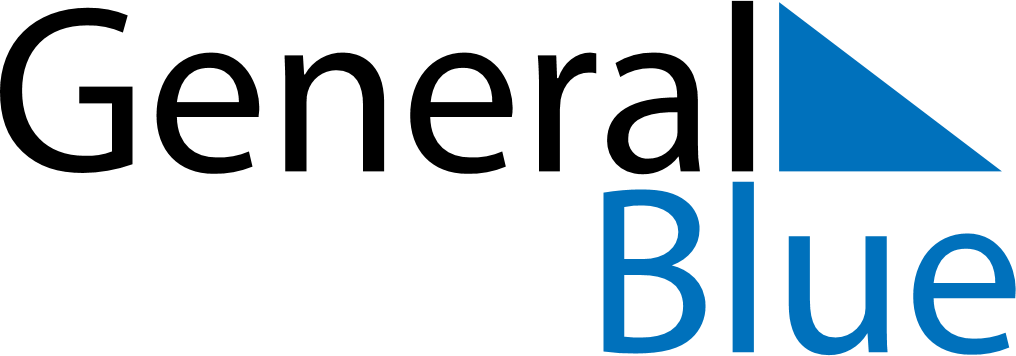 March 2025March 2025March 2025Christmas IslandChristmas IslandSUNMONTUEWEDTHUFRISAT1234567891011121314151617181920212223242526272829Labour Day3031End of Ramadan (Eid al-Fitr)